Администрация Кемеровского муниципального районауправление образования администрации Кемеровского муниципального района(управление образования)ПРИКАЗот 08.09.2014 года                          г.Кемерово                                         №380/2«Об установлении размера оплаты, взимаемой с родителей (законных представителей) за присмотр и уход за детьми, осваивающими образовательные программы дошкольного образования в муниципальных организациях, осуществляющих образовательную деятельность в Кемеровском муниципальном районе и утверждении Положения  «О порядке установления родительской платы, взимаемой с родителей (законных представителей) за присмотр и уход за ребенком  в муниципальных образовательных организациях Кемеровского района, реализующих основные образовательные программы дошкольного образования»   В соответствии  с постановлением администрации Кемеровского муниципального района №3014-п от 08.09.2014 «О размере оплаты, взимаемой с родителей (законных представителей) за присмотр и уход за детьми, осваивающими образовательные программы дошкольного образования в муниципальных организациях, осуществляющих образовательную деятельность в Кемеровском муниципальном районе»  ПРИКАЗЫВАЮ:Установить размер платы, взимаемой с родителей (законных представителей) за присмотр и уход за детьми, осваивающими образовательные программы дошкольного образования в муниципальных организациях, учредителем которых является администрация Кемеровского муниципального района, осуществляющих образовательную деятельность в Кемеровском муниципальном районе (далее - родительская плата) в размере 80 (восемьдесят) рублей 00 копеек  в день.Освободить от родительской платы за присмотр и уход за детьми родителей, воспитывающих  детей - инвалидов, детей – сирот  и детей, оставшихся без попечения родителей, а также детей с туберкулезной интоксикацией, обучающиеся в муниципальных образовательных организациях, учредителем которых является администрация Кемеровского муниципального района, реализующих образовательную программу дошкольного образования в Кемеровском муниципальном районе, родителей (законных представителей) указанных детей.Руководителям образовательных организаций, реализующих образовательную программу дошкольного образования в Кемеровском муниципальном районе осуществлять контроль за правильностью взимания платы с родителей (законных представителей) за присмотр и уход за детьми, осваивающими образовательные программы дошкольного образования в муниципальных организациях, осуществляющих образовательную деятельность Кемеровском муниципальном районе, за предоставлением льгот отдельным категориям граждан.Признать утратившим силу приказ управления образования администрации Кемеровского муниципального района №157/1 от 07.04.2014года.Приказ вступает в силу и распространяет действия на правоотношения, возникшие с 01.09.2014 года.Утвердить Положение «О порядке установления родительской платы, взимаемой с родителей (законных представителей) за присмотр и уход за детьми в образовательных организациях, реализующих программу дошкольного образования в Кемеровском муниципальном районе».Контроль за исполнением приказа оставляю за собой.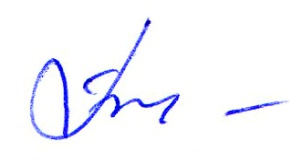 Начальник управления образования                                                 О.М.БорисковаИсп.: Я.Л.Надякина56-07-60Приложение № 1к приказу управленияобразования администрацииКемеровского муниципального района №380/2  от 08.09.2014Положение «О порядке установления родительской платы, взимаемой с родителей (законных представителей) за присмотр и уход за детьми в образовательных организациях, реализующих программу дошкольного образования в Кемеровском муниципальном районе»      Общие положения 1.1.  Настоящее  Положение «О порядке установления родительской платы, взимаемой с родителей (законных представителей) за присмотр и уход за ребенком  в муниципальных образовательных организациях Кемеровского района, реализующих основные образовательные программы дошкольного образования (далее – Положение) разработано в соответствии с Конституцией Российской Федерации, Федеральным законом от 29.12.2012 г. № 273-ФЗ «Об образовании в Российской Федерации», Федеральным законом от 06.10.2003 г. № 131-ФЗ «Об общих принципах организации местного самоуправления в Российской Федерации».1.2. Положение определяет порядок установления, взимания, начисления и зачисления родительской платы за присмотр и уход за детьми в муниципальных образовательных организациях Кемеровского района, реализующих основные образовательные программы дошкольного образования, а также порядок ее расходования.1.3. Целью настоящего Положения является создание необходимых условий для повышения качества образовательных услуг в муниципальных образовательных организациях Кемеровского района, реализующих основные образовательные программы дошкольного образования.2. Основные понятия, используемые в настоящем Положении2.1. Муниципальные образовательные организации, реализующие основные образовательные программы дошкольного образования – муниципальные бюджетные дошкольные образовательные учреждения Кемеровского района (далее МБДОУ) и муниципальные бюджетные образовательные учреждения Кемеровского района, реализующие основные образовательные программы дошкольного образования (далее МБОУ).2.2. Присмотр и уход за детьми - комплекс мер по организации питания и хозяйственно-бытового обслуживания детей, обеспечению соблюдения ими личной гигиены и режима дня.2.3. Родительская плата -  плата  за присмотр и уход за  ребенком  в МБДОУ и МБОУ, взимаемая с родителей (законных представителей).      Установление размеров родительской платы 3.1. Функции и полномочия учредителя МБДОУ и МБОУ выполняет управление образования администрации Кемеровского муниципального района (далее – учредитель).3.2. Орган местного самоуправления Кемеровского муниципального района вправе устанавливать плату за присмотр и уход за ребенком, взимаемую с родителей (законных представителей) (далее – родительская плата).3.3. В размер родительской платы не допускается включение расходов на реализацию основной образовательной программы дошкольного образования, а также расходов на содержание недвижимого имущества МБДОУ и МБОУ.3.4. Родительская плата за присмотр и уход за детьми определяется в соответствии с методикой расчета нормативных затрат, определяющих размер родительской платы, взимаемой с родителей (законных представителей) за присмотр и уход за ребенком в муниципальных образовательных организациях Кемеровского муниципального района, реализующих основную образовательную программу дошкольного образования. 3.5. При установлении родительской платы в перечень затрат для расчета её размера включаются:- стоимость организации необходимого суточного рациона питания ребенка в соответствии с установленными нормами СанПиН (Приложения 10, 11 к СанПин 2.4.1.3049-13). 3.6. Размер родительской платы и порядок ее пересмотра определяется исходя из ежемесячных затрат за присмотр и уход за ребенком в учреждении с учетом требований действующего законодательства.3.7.  Изменение размера родительской платы производится органом местного самоуправления Кемеровского муниципального района.  4. Порядок и условия предоставления льгот по родительской плате 4.1. Не взимается родительская плата за присмотр и уход за детьми-инвалидами, детьми-сиротами и детьми, оставшимися без попечения родителей, а также за детьми с туберкулезной интоксикацией в соответствии с законодательством об образовании Российской Федерации.Документами, подтверждающими право на освобождение от родительской платы за присмотр и уход за ребенком в МБДОУ и МБОУ являются:- для родителей (законных представителей) детей-инвалидов – копия справки медико-социальной экспертизы;- для законных представителей детей-сирот и детей, оставшихся без попечения родителей – копия распорядительного документа о назначении опеки над несовершеннолетним;- для родителей (законных представителей) детей с туберкулезной интоксикацией – медицинская справка о заболевании.4.2.  После прекращения оснований для предоставления льготы родители (законные представители) обязаны уведомить об этом МБДОУ и МБОУ в течение 7 календарных дней.4.3.  Родителям (законным представителям), имеющим право на льготу по нескольким основаниям, льгота предоставляется по одному из оснований.4.4. Родители (законные представители) вправе отказаться от применения установленной льготы. 5.      Порядок взимания и начисления родительской платы 5.1. Для внесения родительской платы бухгалтером выписывается квитанция до 05 числа текущего месяца, за предыдущий месяц. Квитанция является платежным документом, в котором указывается фамилия, имя ребенка, номер группы, сумма родительской платы, наименование образовательной организации, ее лицевой счет и банковские реквизиты.

5.2. Родительская плата вносится родителями (законными представителями) ежемесячно, не позднее 15 числа, путем перечисления денежных средств на лицевой счет образовательной организации через кредитные организации. Оплата услуг кредитных организаций производится родителями (законными представителями).

5.3. Излишне поступившие суммы родительской платы засчитываются в последующие платежи или возвращаются родителям. Возврат переплаты родительской платы производится на основании заявления родителей (законных представителей) по форме согласно приложению 1 к настоящему Порядку, завизированного руководителем образовательной организации, путем перечисления суммы с лицевого счета образовательной организации на лицевой счет родителя, указанный в заявлении, в течение двух недель с момента подачи заявления.

5.4. Контроль за соблюдением родителями (законными представителями) сроков оплаты родительской платы осуществляет руководитель образовательной организации.

5.5. В случае невнесения родителями (законными представителями) детей родительской платы образовательная организация вправе обратиться в суд в порядке и сроки, установленные действующим законодательством.
5.6. Родительская плата начисляется с момента зачисления (приема) ребенка в образовательную организацию и оформления отношений между образовательной организацией и родителями (законными представителями) в соответствии с действующим законодательством.

5.7. Начисление родительской платы производится в соответствии с табелем учета посещаемости детей за все дни фактического пребывания ребенка в образовательной организации.5.8. Родительская плата не взимается в случае отсутствия ребенка в МБДОУ и МБОУ по следующим причинам:- в связи с болезнью (согласно представленной медицинской справки); -санаторным лечением, пребыванием в реабилитационном центре (при предоставлении направления ребенка на санаторное или реабилитационное лечение); - карантином или закрытием учреждения (в том числе для проведения аварийных или ремонтных работ);- на основании предварительно поданного заявления родителя (законного представителя) в связи с отпуском родителя (законного представителя).5.9. В случае выявления недостоверности сведений в документах, предоставленных родителями (законными представителями) для подтверждения права на получение льгот по родительской плате в соответствии с настоящим Положением, МБДОУ или МБОУ вправе обратиться в суд с иском о взыскании недополученных сумм родительской платы в установленном законом порядке.     Порядок расходования и учет средств родительской платы 6.1. Родительская плата направляется на оплату организации необходимого суточного рациона питания ребенка в соответствии с установленными нормами СанПиН (Приложения 10, 11 к СанПин 2.4.1.3049-136.2. Расходование средств родительской платы на иные цели, кроме указанных в пункте 6.1 настоящего Положения не допускается.       Контроль за поступлением и расходованием денежных средств.7.1. Контроль за правильным и своевременным внесением родителями (законными представителями) родительской платы осуществляет руководитель МБДОУ и МБОУ.Приложение 1


Заявление 
Прошу вернуть излишне уплаченную плату, взимаемую за присмотр и уход за моим ребенком

__________________________________________________________________

__________________________________________________________________
(фамилия, имя, отчество ребенка, год рождения)

в размере ______________________________________ рублей ______ копеек
(денежная сумма указывается прописью)

на мой лицевой счет ________________________________________________,

открытый в ________________________________________________________.
(наименование кредитной организации)


"__"_____________ 20__ г. ___________________
(подпись)Заведующему(наименование организации)(фамилия, имя, отчество
руководителя полностью)(фамилия, имя, отчество родителя
(законного представителя))
 проживающего(ей) по адресу: